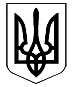 ВІДДІЛ ОСВІТИ, КУЛЬТУРИ, МОЛОДІ ТА СПОРТУВАПНЯРСЬКОЇ СЕЛИЩНОЇ РАДИ ВАПНЯРСЬКИЙ ЛІЦЕЙ № 1 ВАПНЯРСЬКОЇ СЕЛИЩНОЇ РАДИ ВІННИЦЬКОЇ ОБЛАСТІНАКАЗ23.10.2023р.                                   смт. Вапнярка                               №129Про підсумки І (шкільного) етапу Всеукраїнських учнівських олімпіад з базових дисциплін у 2023-2024 навчальному роціНа виконання наказу по закладу від 29.09.2023р. №124 «Про проведення І (шкільного) етапу Всеукраїнських учнівських олімпіад з навчальних предметіву 2023-2024 навчальному році» в жовтні 2023 року було проведено шкільні учнівські олімпіади з 13 базових дисциплін. У І турі шкільних олімпіад взяли участь 264 учні закладу. Лідером серед учнів закладу є Скаженюк Діана, учениця 9-А класу, котра виборола 8 призових місць та набрала найбільшу кількість балів з української мови, правознавства, історії, технологій, математики, біології, фізики, хімії. Наступну сходинку лідерства посідає учениця 10-А класу Горбатюк Вікторія  – 7 призових місць (з української мови, англійської мови, правознавства, географії, біології, хімії, історії). 6 призових місць зайняв учень 11 класу Харук Максим (з інформатики, української мови, екології, географії, астрономії та історії). Пшеничний Вадим (8-А клас) виборов чотири призові місця (з фізики, біології, історії та математики). По 3 призових місця в учнів: Корольчук Анни (11 клас) – з хімії, математики і біології та Смірнова Дмитра (8-А клас) – з математики, географії та англійської мови. По 2 призових місця зайняли такі учні: Зан Інна (10-А клас) – з фізики та технологій, Компанієць Вікторія (8-Б клас) – з хімії та історії, Горущенко Анна (7-А клас) – з фізики та математики. По одному призовому місцю здобули: Тарасенко Аліна (8-А клас) – з української мови, Урсол Марина (7-А клас) – з математики, Хоміцька Кіра (6-А клас) – з математики, Баранський Максим (7-А клас) – з математики, Трачук Яна (10-А клас) – з математики, Сандульська Валерія (7-Б клас) – з хімії, Накорнєєва Анастасія (11 клас) – з фізики, Дроздовська Каріна (11 клас) – з правознавства, Кухтицька Олена (9-А клас) – з географії, Коломійчук Дана (10-А клас) – з біології, Березюк Маргаріта (9-А клас) – з англійської мови, Мамчур Єгор (9-А клас) – з технологій, Гончарук Максим (9-Б клас) – з технологій, Дьоркін Владислав (10-А клас) – з технологій.Виходячи з вищезазначеного,НАКАЗУЮ:	1.Затвердити рішення журі щодо переможців шкільних олімпіад (додаток).	2.Вчителям-предметникам:	2.1.Висловити подяку учням-призерам шкільних олімпіад.	2.2.Підготувати та забезпечити явку учнів-призерів в ІІ етапі Всеукраїнських учнівських олімпіад з навчальних дисциплін.	2.3.Систематично продовжувати роботу щодо розвитку обдарувань та здібностей учнів з навчальних дисциплін.	3.Зміст даного наказу довести до відома вчителів-предметників на нараді при директорові у листопаді місяці цього року.	4.Контроль за виконанням наказу залишаю за собою.    Т.в.о. директора                                       Галина ЛЯДУСОВА   Додаток до наказу від 23.10.2023р. №129№ з/пП І Б учнядата народжклас проф. (чипогл. вивчення)проф. (чипогл. вивчення)чи є слу-хачемМФОДз даного предметамакс.к-стьбалівк-стьнабранбалівк-стьнабранбалів%місце, зайня-те на І етапіУчительбіологіябіологіябіологіябіологіябіологіябіологіябіологіябіологіябіологіябіологіябіологіябіологіябіологія1Корольчук Анна Миколаївна31.05.200711---60515185ІГриб І.П.2Горбатюк Вікторія Віталіївна16.12.200710-А---50474794ІГриб І.П.3Скаженюк Діана Сергіївна 27.01.20099-А---50404080ІГриб І.П.4Пшеничний Вадим Миколайович20.07.20108-А---3833,533,588ІIГриб І.П.5Коломійчук Дана Сергіївна16.08.200810-А---50464692ІГриб І.П.6Харук Максим Олегович06.10.200711---60464677ІГриб І.П.фізикафізикафізикафізикафізикафізикафізикафізикафізикафізикафізикафізикафізика7Накорнєєва Анастасія Андріївна 17.09.200611---25111144ІСемко О.В.8Харук Максим Олегович 06.10.200711---25101040ІIСемко О.В.9Горбатюк Вікторія Віталіївна16.12.200710---40363690ІIСемко О.В.10Зан Інна Володимирівна23.08.200710---40373793ІСемко О.В.11Скаженюк Діана Сергіївна27.01.20099-А---25242496ІСемко О.В.12Пшеничний Вадим Миколайович20.07.20108---121212100ІСемко О.В.13Горущенко Анна Віталіївна22.12.20107---252525100ІСемко О.В.екологіяекологіяекологіяекологіяекологіяекологіяекологіяекологіяекологіяекологіяекологіяекологіяекологія14Харук Максим Олегович06.10.200711---25242496ІГриб І.П.15Ростоцька Дар'я Геннадіївна14.06.200711---25232392IIГриб І.П.16Корольчук Анна Миколаївна31.05.20071125232392IIГриб І.П.хіміяхіміяхіміяхіміяхіміяхіміяхіміяхіміяхіміяхіміяхіміяхіміяхімія17Харук Максим Олегович06.10.200711---121212100ІРемарчук Т.М.18Корольчук Анна Миколаївна31.05.200711---121212100ІРемарчук Т.М.19Сплавська Вікторія Ігорівна14.06.200810---121212100ІIРемарчук Т.М.20Горбатюк Вікторія Віталіївна16.12.200710---121212100ІРемарчук Т.М.21Скаженюк Діана Сергіївна16.12.20079-А---121212100ІРемарчук Т.М.22Компанієць Вікторія Михайлівна09.05.20108---121212100ІРемарчук Т.М.23Сандульська Валерія Денисівна03.12.20097121212100Iастрономіяастрономіяастрономіяастрономіяастрономіяастрономіяастрономіяастрономіяастрономіяастрономіяастрономіяастрономіяастрономія24Ростоцька Дар\'я Геннадіївна14.06.200711---129975ІIСемко О.В.25Харук Максим Олегович06.10.200711---12101083ІСемко О.В.трудове навчання (хл.)трудове навчання (хл.)трудове навчання (хл.)трудове навчання (хл.)трудове навчання (хл.)трудове навчання (хл.)трудове навчання (хл.)трудове навчання (хл.)трудове навчання (хл.)трудове навчання (хл.)трудове навчання (хл.)трудове навчання (хл.)трудове навчання (хл.)26Дьоркін Владислав Віталійович18.03.200810---121212100ІСтангріт О.А.27Гончарук Максим Олександрович20.03.20099---121212100ІСтангріт О.А.28Мамчур Єгор Юрійович22.05.20099---121212100ІСтангріт О.А.трудове навчання (д.)трудове навчання (д.)трудове навчання (д.)трудове навчання (д.)трудове навчання (д.)трудове навчання (д.)трудове навчання (д.)трудове навчання (д.)трудове навчання (д.)трудове навчання (д.)трудове навчання (д.)трудове навчання (д.)трудове навчання (д.)29Гутар Єлизавета Миколаївна17.04.200810---127758ІБажура Л. В.30Зан Інна Володимирівна23.08.200710---127.57.563ІБажура Л. В.31Скаженюк Діана Сергіївна27.01.20099-А---121212100ІБажура Л. В.32Кухтицька Олена Вікторівна08.12.20089-А---121212100ІБажура Л. В.українська мова та літератураукраїнська мова та літератураукраїнська мова та літератураукраїнська мова та літератураукраїнська мова та літератураукраїнська мова та літератураукраїнська мова та літератураукраїнська мова та літератураукраїнська мова та літератураукраїнська мова та літератураукраїнська мова та літератураукраїнська мова та літератураукраїнська мова та література33Накорнєєва Анастасія Андріївна17.09.200611---44313171ІIКоровай Н.О.34Харук Максим Олегович06.10.200711---4433.533.576ІКоровай Н.О.35Дуднік Вероніка Русланівна24.03.200810---40333383ІIЗадаченкова Н.М.36Горбатюк Вікторія Віталіївна16.12.200710---40373793ІЗадаченкова Н.М.37Скаженюк Діана Сергіївна27.01.20099-А---40333383ІЧорна Ю.С.38Тарасенко Аліна Миколаївна14.07.20108---41282868ІЗадаченкова Н.М.39Урсол Марина Олександрівна23.11.20107---44353580ІЗадаченкова Н.Мгеографіягеографіягеографіягеографіягеографіягеографіягеографіягеографіягеографіягеографіягеографіягеографіягеографія40Накорнєєва Анастасія Андріївна17.09.20061111--40272768ІIДмитрюк Л.М.41Харук Максим Олегович06.10.20071111--40303075ІДмитрюк Л.М.42Сплавська Вікторія Ігорівна14.06.20081010--40373793ІIДмитрюк Л.М.43Горбатюк Вікторія Віталіївна16.12.20071010--40393998ІДмитрюк Л.М.44Кухтицька Олена Вікторівна08.12.200899--40272768ІДмитрюк Л.М.45Смірнов Дмитро Віталійович07.11.200988--40373793ІДмитрюк Л.М.46Корольчук Анна Миколаївна31.05.200711---60535388ІIМамчур І.С.47Накорнєєва Анастасія Андріївна17.09.200611---60535388ІIМамчур І.С.48Ростоцька Дар'я Геннадіївна14.06.200711---60585897ІМамчур І.С.49Зан Інна Володимирівна23.08.200710---60555592ІIСтангріт О.В50Горбатюк Вікторія Віталіївна16.12.200710---60595998ІСтангріт О.В .51Березюк Маргарита Олександрівна09.04.20049---60545490ІМамчур І.С.52Смірнов Дмитро Віталійович07.11.20098---48464696ІСтангріт О.В.інформаційні технологіїінформаційні технологіїінформаційні технологіїінформаційні технологіїінформаційні технологіїінформаційні технологіїінформаційні технологіїінформаційні технологіїінформаційні технологіїінформаційні технологіїінформаційні технологіїінформаційні технологіїінформаційні технології53Дроздовська Каріна Олександрівна18.12.200611---60404067ІIIСеник С.Л.54Мазур Артем Сергійович02.04.20071160434372IIСтавнійчук Н.М.55Харук Максим Олегович06.10.200711---60484880ІСтавнійчук Н.М.історія історія історія історія історія історія історія історія історія історія історія історія історія 56Накорнєєва Анастасія Андріївна17.09200611---1001003535ІIТопольницька Л.Л.57Харук Максим Олегович06.10.200711---1001003737ІТопольницька Л.Л.58Сплавська Вікторія Ігорівна14.06.200810---55554684ІIТопольницька Л.Л.59Горбатюк Вікторія Віталіївна16.12.200710---555555100ІТопольницька Л.Л.60Скаженюк Діана Сергіївна27.01.20099---55554073ІТопольницька Л.Л.61Компанієць Вікторія Михайлівна09.05.20108---1001006565ІСтангріт О.А.62Пшеничний Вадим Миколайович20.07.201081001006565IСтангріт О.А.математикаматематикаматематикаматематикаматематикаматематикаматематикаматематикаматематикаматематикаматематикаматематикаматематика63Харук Максим Олегович06.10.200711---70575781ІIПогребняк Л.О.64Корольчук Анна Миколаївна31.05.200711---70595984ІПогребняк Л.О.65Дуднік Вероніка Русланівна24.03.200810---70585883ІIПогребняк Л.О.66Трачук Яна Сергіївна25.06.200810---70616187ІПогребняк Л.О.67Скаженюк Діана Сергіївна27.01.20099---303030100ІСковородецька В.В.68Боровський Олександр Миколайович28.08.20108---303030100ІСковородецька В.В.69Смірнов Дмитро Віталійович07.11.20098---303030100ІСковородецька В.В.70Баранський Максим Олександрович08.06.20117 ---35252571ІКримінська В.А.71Горущенко Анна Віталіївна22.12.20107---35252571ІКримінська В.А.72Хоміцька Кіра Артемівна27.10.2011635333394IПогребняк Л.О.правознавствоправознавствоправознавствоправознавствоправознавствоправознавствоправознавствоправознавствоправознавствоправознавствоправознавствоправознавствоправознавство73Мазур Артем Сергійович02.04.200711++-40383895ІIТопольницька Л.Л.74Харук Максим Олегович06.10.200711++-40383895ІIТопольницька Л.Л.75Дроздовська Каріна Олександрівна18.12.20061040393998ІТопольницька Л.Л.76Коломійчук Дана Сергіївна16.08.2006105548.548.588ІIТопольницька Л.Л.77Горбатюк Вікторія Віталіївна27.01.200910---555555100ІТопольницька Л.Л.78Скаженюк Діана Сергіївна27.01.2009930222273IТопольницька Л.Л.